Ward Committee Roles and Responsibilities for a Greener, Cleaner, Safer, Water secure and Healthy Bengaluru22nd May 2014 Confirmation FormPlease send this confirmation form by post to the address – ESG, 1572, 36th cross, 100 ft ring road, Banashankari II stage, Bangalore – 70 or mail it toshashi@esgindia.org latest by 16th May 2014. EnvironmentalSocial1572, 36th Cross, 100 Feet Ring Road, Banashankari II Stage, 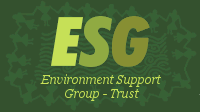 Bangalore 560070. INDIATel: 91-80-26713559-3561Voice/Fax: 91-80-26713316Email: esg@esgindia.org Web: www.esgindia.orgJusticeJustice1572, 36th Cross, 100 Feet Ring Road, Banashankari II Stage, Bangalore 560070. INDIATel: 91-80-26713559-3561Voice/Fax: 91-80-26713316Email: esg@esgindia.org Web: www.esgindia.org&Governance InitiativesOrganization in Special Consultative Status with the Economic and Social Council since 2011&Governance InitiativesOrganization in Special Consultative Status with the Economic and Social Council since 20111572, 36th Cross, 100 Feet Ring Road, Banashankari II Stage, Bangalore 560070. INDIATel: 91-80-26713559-3561Voice/Fax: 91-80-26713316Email: esg@esgindia.org Web: www.esgindia.orgName of the ParticipantOccupationOrganisation Address with ward numberHome Address with ward numberTelephone numberEmail idWhy do you wish to attend this workshop? Why do you wish to attend this workshop? 